20.1. Učenici AK,KH-                                                                    	+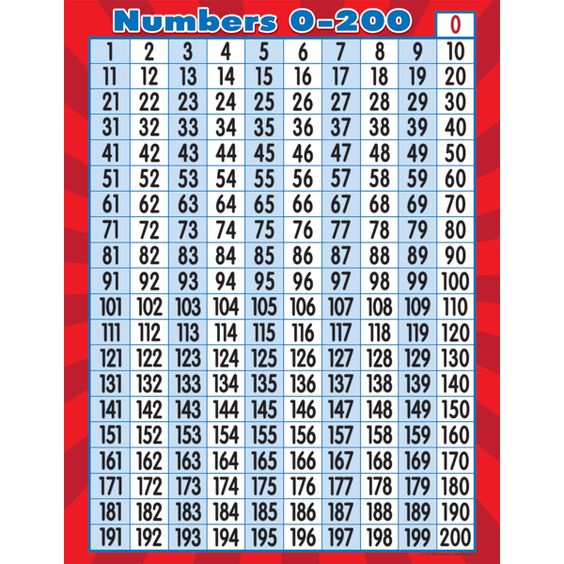 ZBROJI BROJEVE POMOĆU BROJEVNE TABLICE:100 + 2 =	190 + 4 =100 + 5 =	190 + 8 =100 + 9 =	190 + 10 =110 + 3 =110 + 7 =120 + 4 =120 + 6 =130 + 8 =130 + 7 =140 + 1 =140 + 5 =150 + 9 =150 + 4 =160 + 3 =160 + 6 =170 + 2 =170 + 8 =180 + 7 =180 + 1 =